АДМИНИСТРАЦИЯНИЖНЕОСИНОВСКОГО СЕЛЬСКОГО ПОСЕЛЕНИЯСУРОВИКИНСКОГО МУНИЦИПАЛЬНОГО РАЙОНАВОЛГОГРАДСКОЙ ОБЛАСТИ                                                    ПОСТАНОВЛЕНИЕ№ 4319 июля 2019 г                                    «О запрете использование свалки твердых коммунальных отходов на территорииНижнеосиновского сельского поселения Суровикинского муниципального района Волгоградской области»                                 
     Руководствуясь Федеральным законом от 6 октября 2003 года № 131-ФЗ
«Об общих принципах организации местного самоуправления в Российской
Федерации»,  Федеральным законом от 24 июня 1998 года N 89-ФЗ "Об
отходах производства и потребления", уставом Нижнеосиновского сельского поселения Суровикинского муниципального района Волгоградской области, администрация Нижнеосиновского сельского поселения Суровикинского муниципального района Волгоградской областиПОСТАНОВЛЯЕТ:1.Закрыть с 1 августа 2019 г. свалку для размещения твердых коммунальных
отходов расположенных на территории Нижнеосиновского сельского поселенияСуровикинского муниципального района Волгоградской области в х. Нижнеосиновский,  площадью 15000 - кв.м. примерно в 1,05 км  от хутора Нижнеосиновский;2.Настоящее постановление вступает в силу после его официального обнародования;3.Контроль за исполнением постановления оставляю за собой.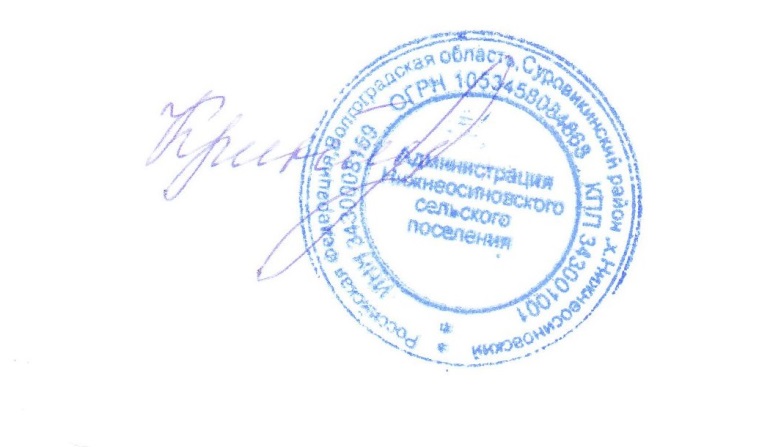 Глава Нижнеосиновскогосельского поселения                                                                         И.Е. Криницкий